Line Dancing with Oasis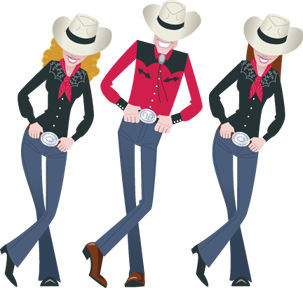 Starting Wednesday May 29th, 2019 Location: Recreation Centre at 10amCome join Oasis members on Wednesday mornings at 10am to learn and practice line dancing!Wear comfortable clothing and footwear.Ask your program coordinator Kurstin for more information. Hope to see you there! 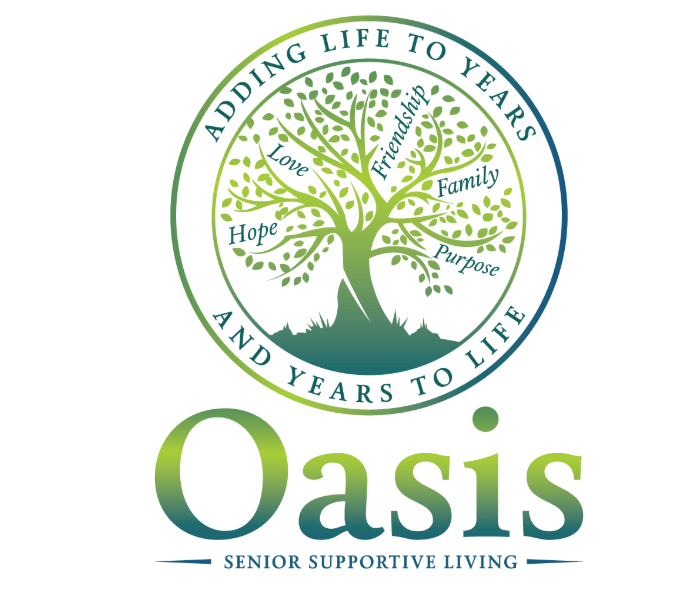 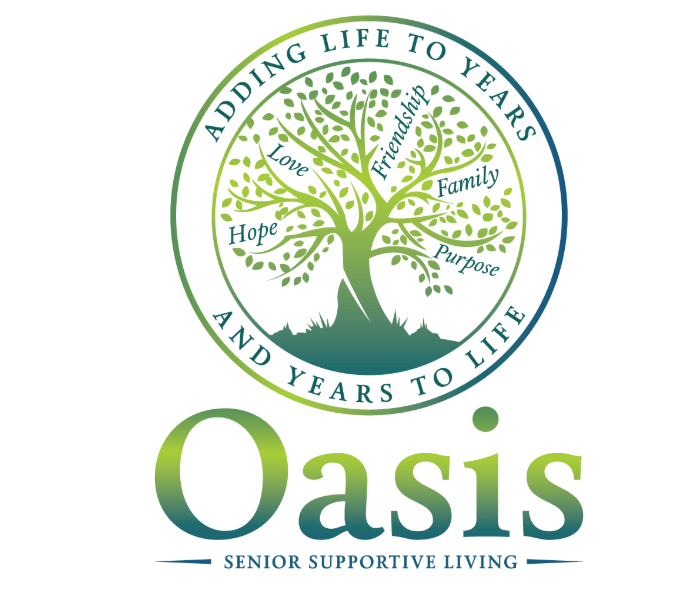 